Distribution of the proportion of Salmonella isolates recovered from swine showing each minimum inhibitory concentration (MIC) per year: 06-07, n=352; 07-08, n=384; 08-09, n=283; 09-10, n=235; 10-11, n=309; 11-12, n=307; 12-13, n=247; 13-14, n=240; 14-15, n=180 except for enrofloxacin in 07-08, n=67).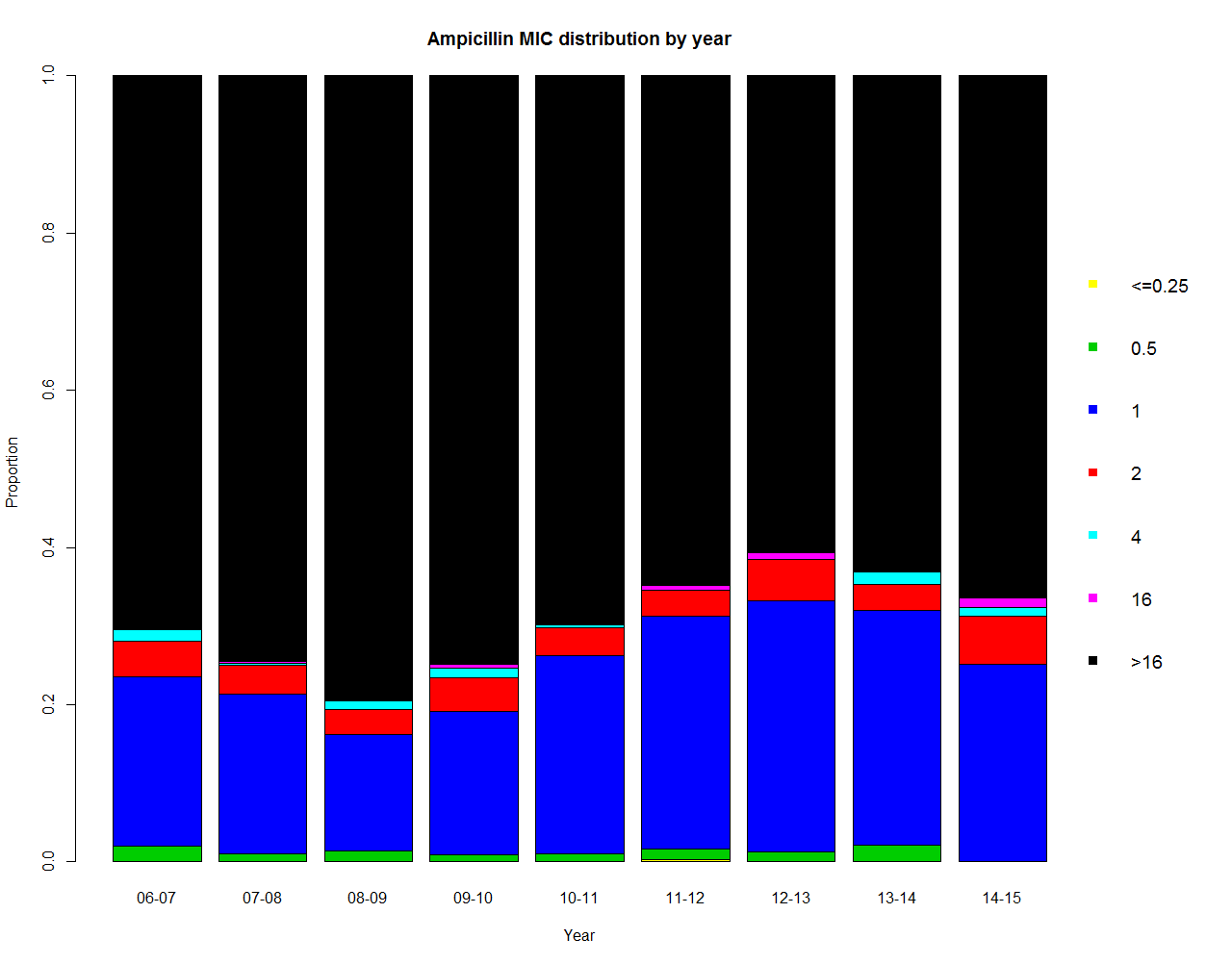 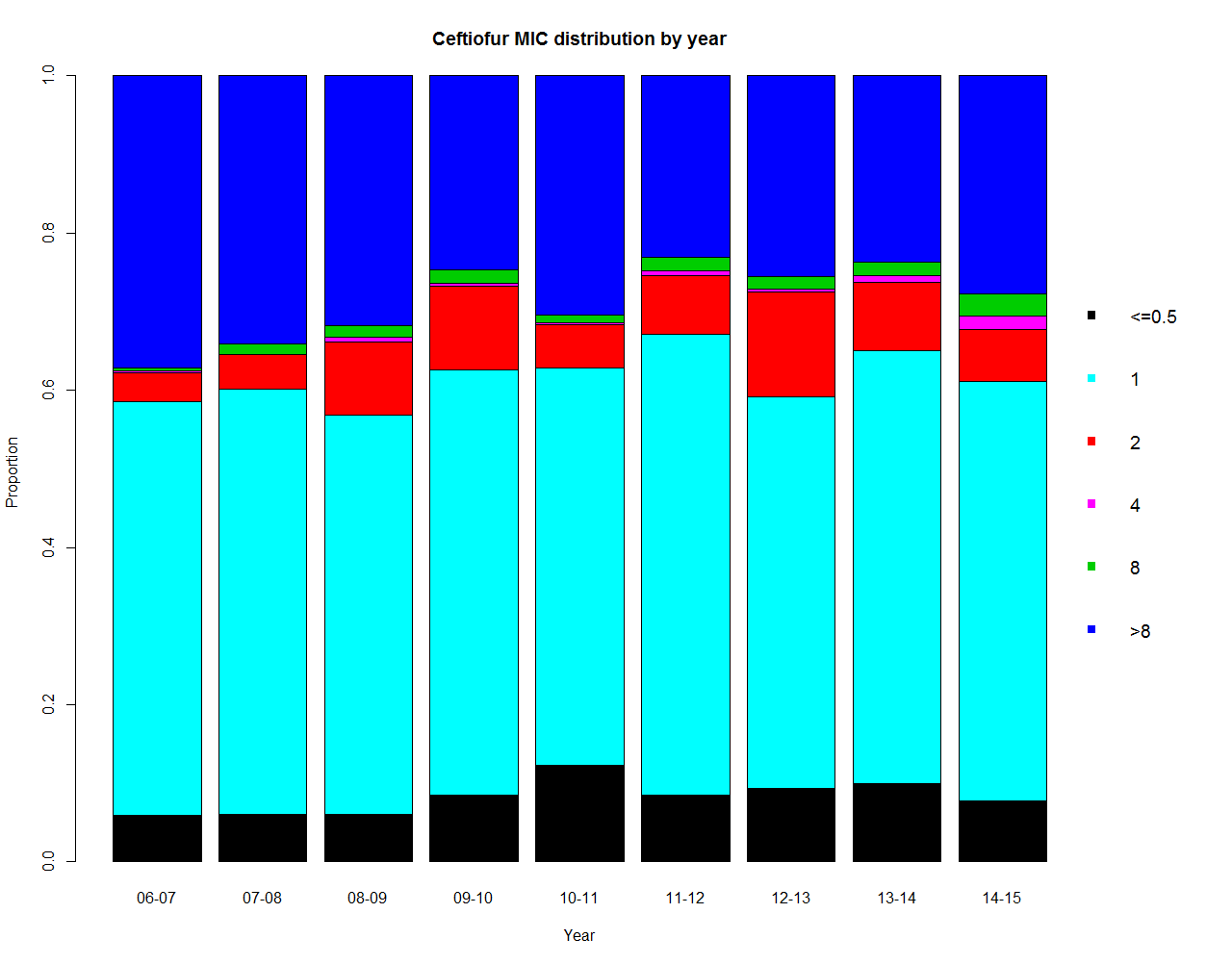 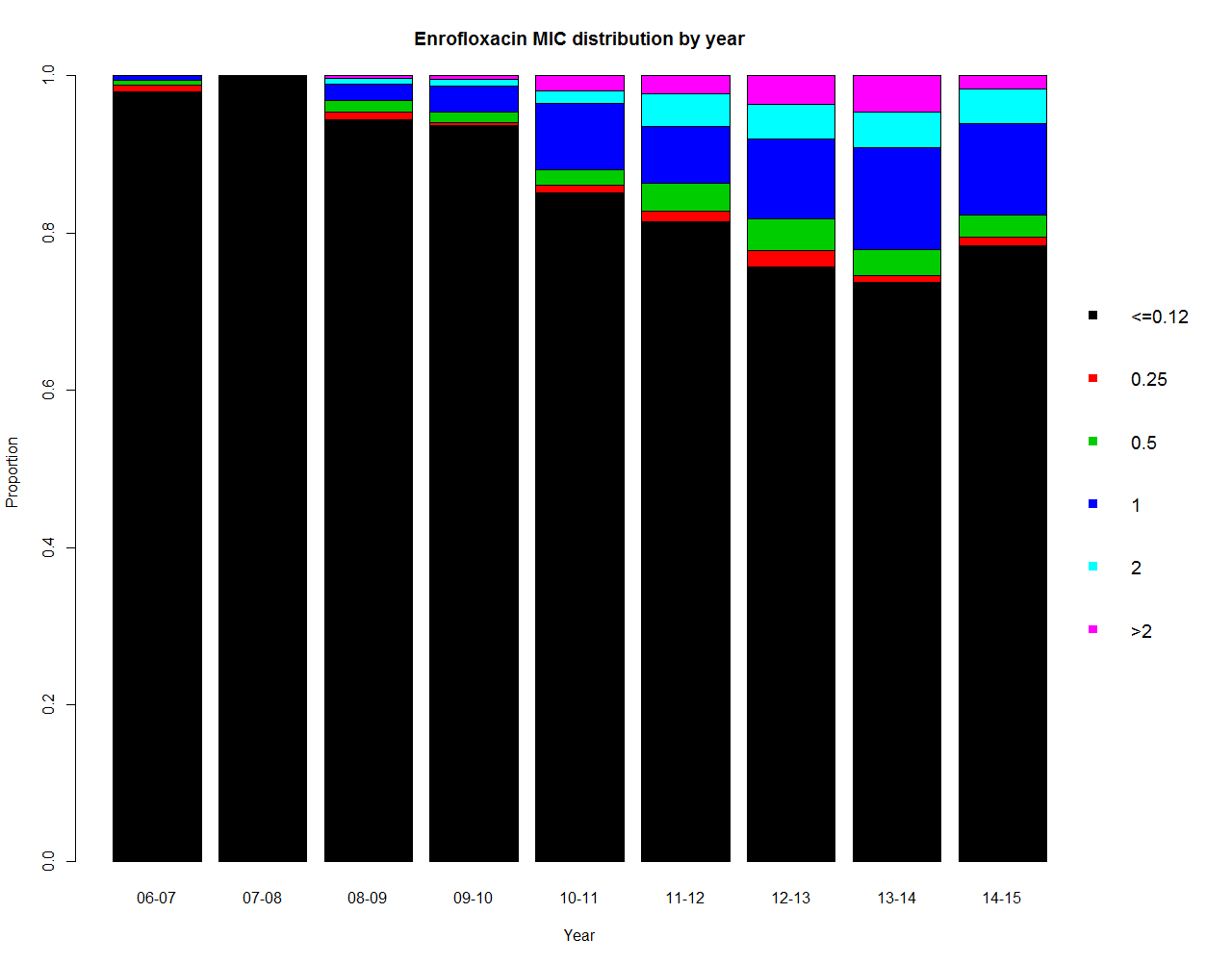 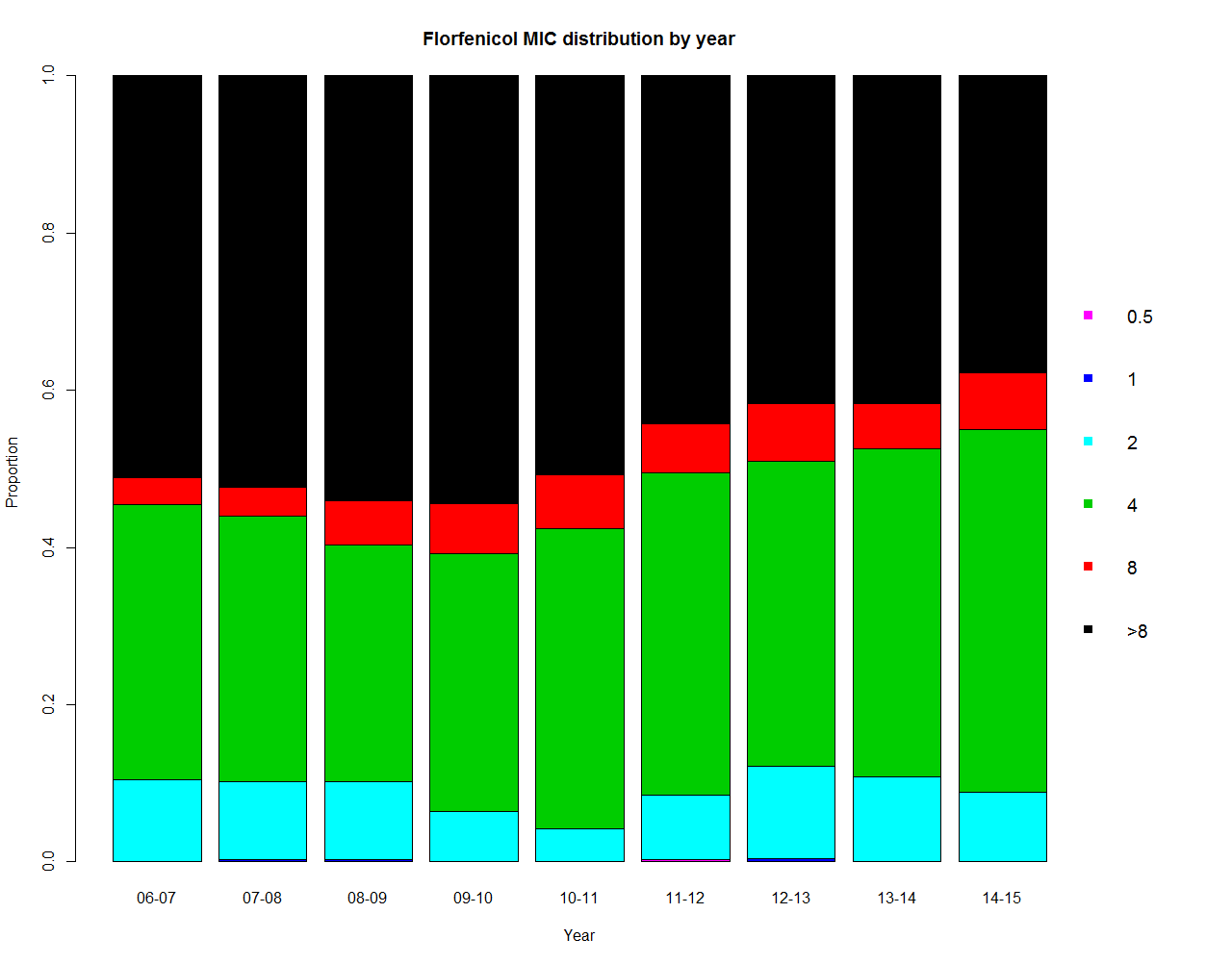 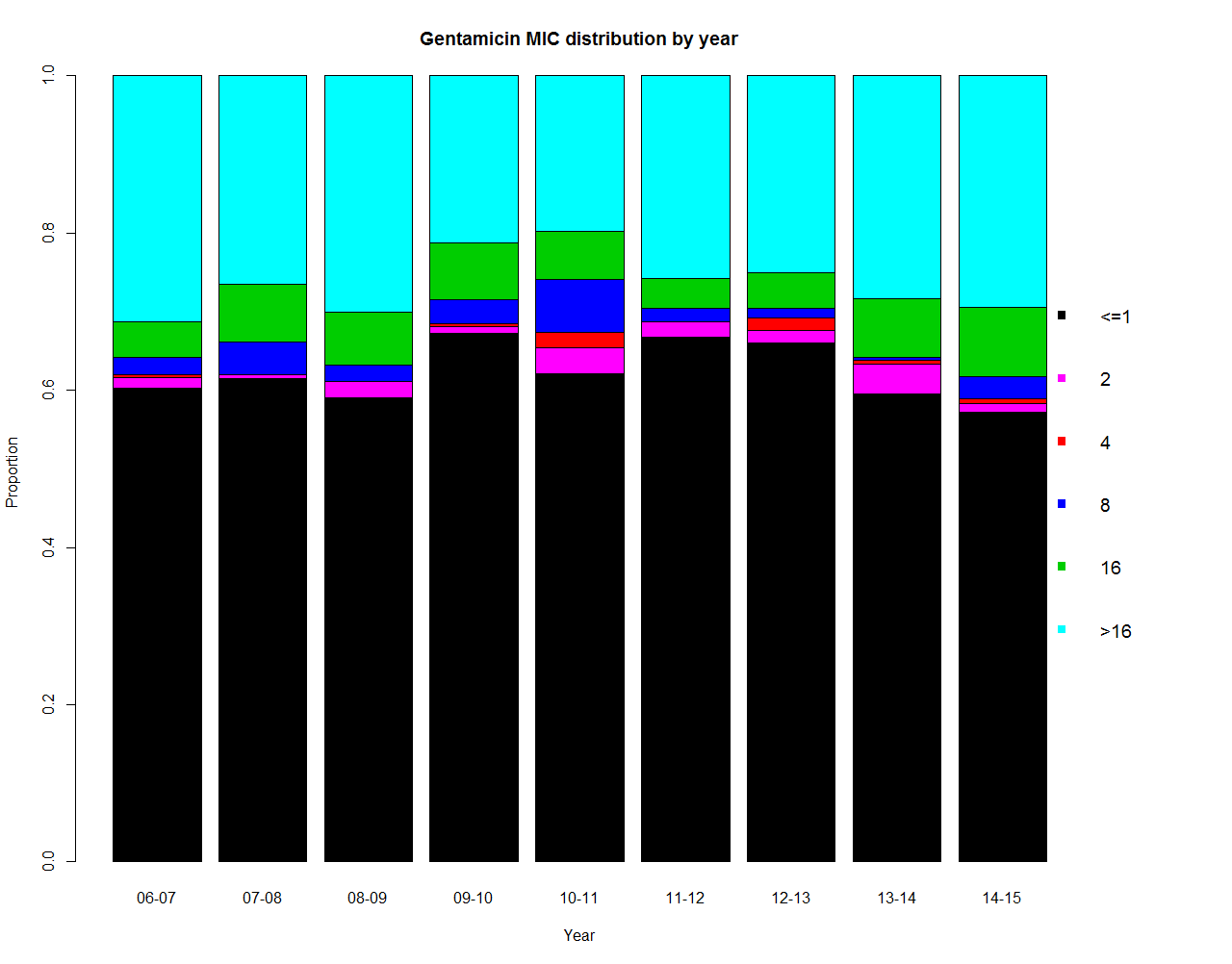 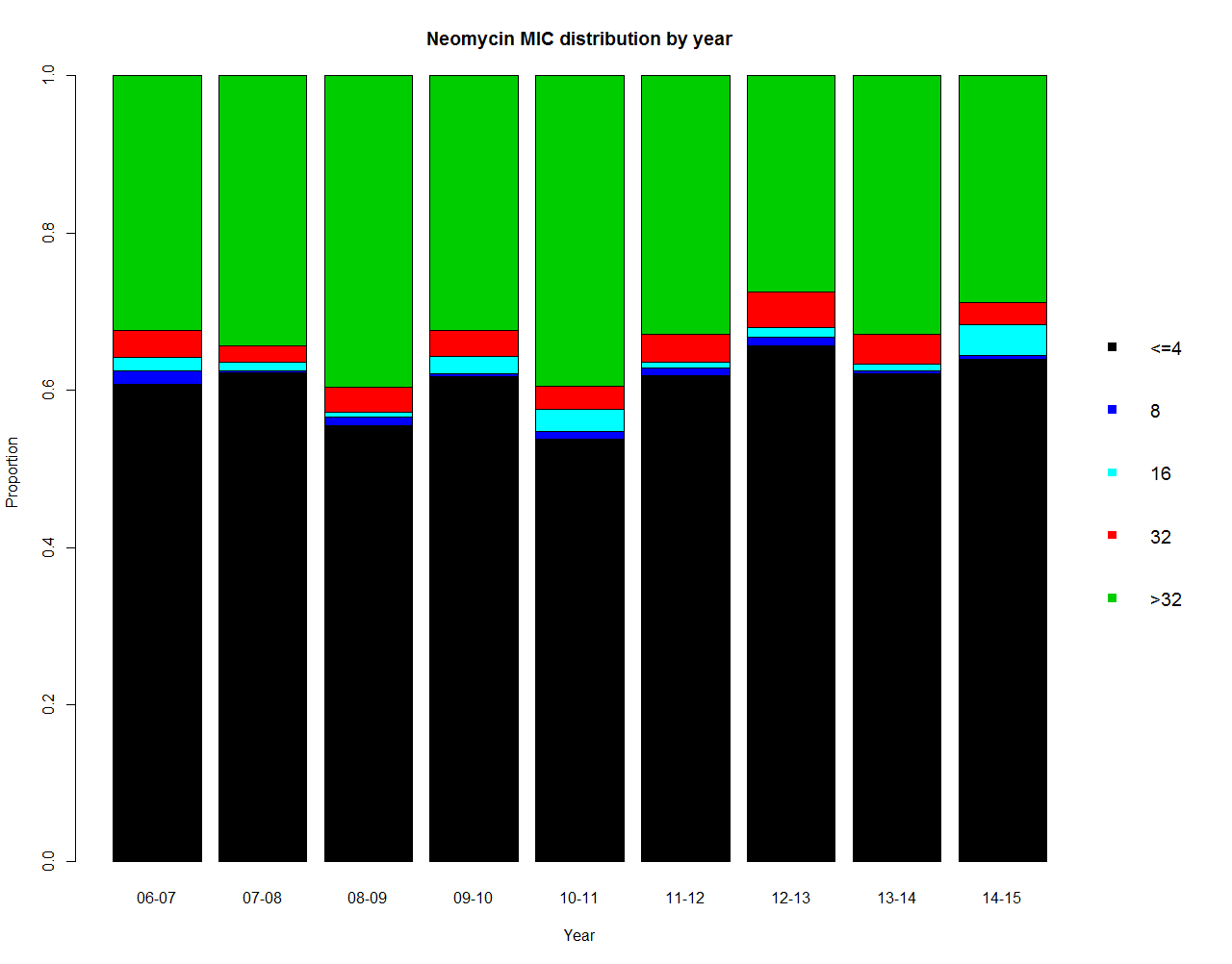 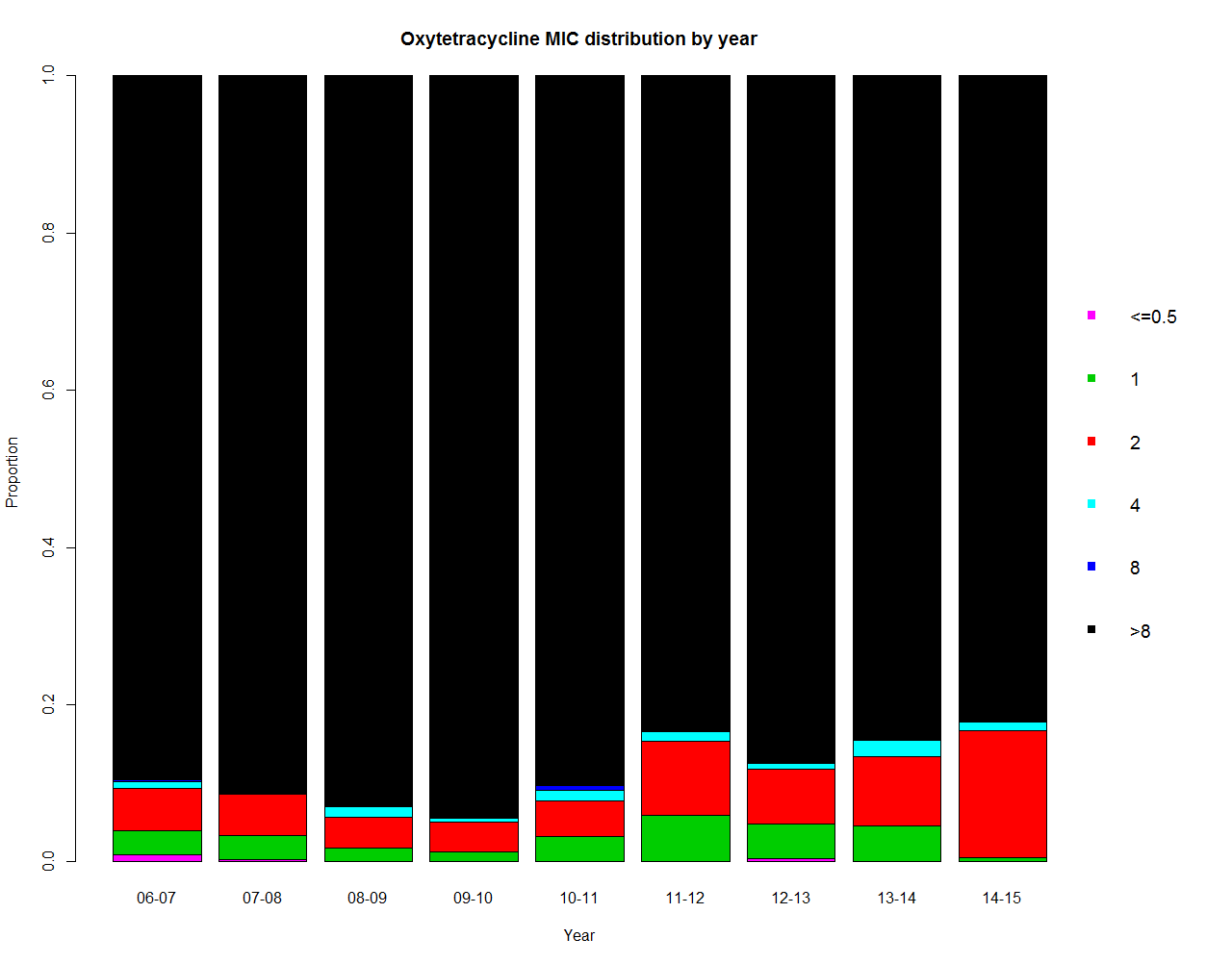 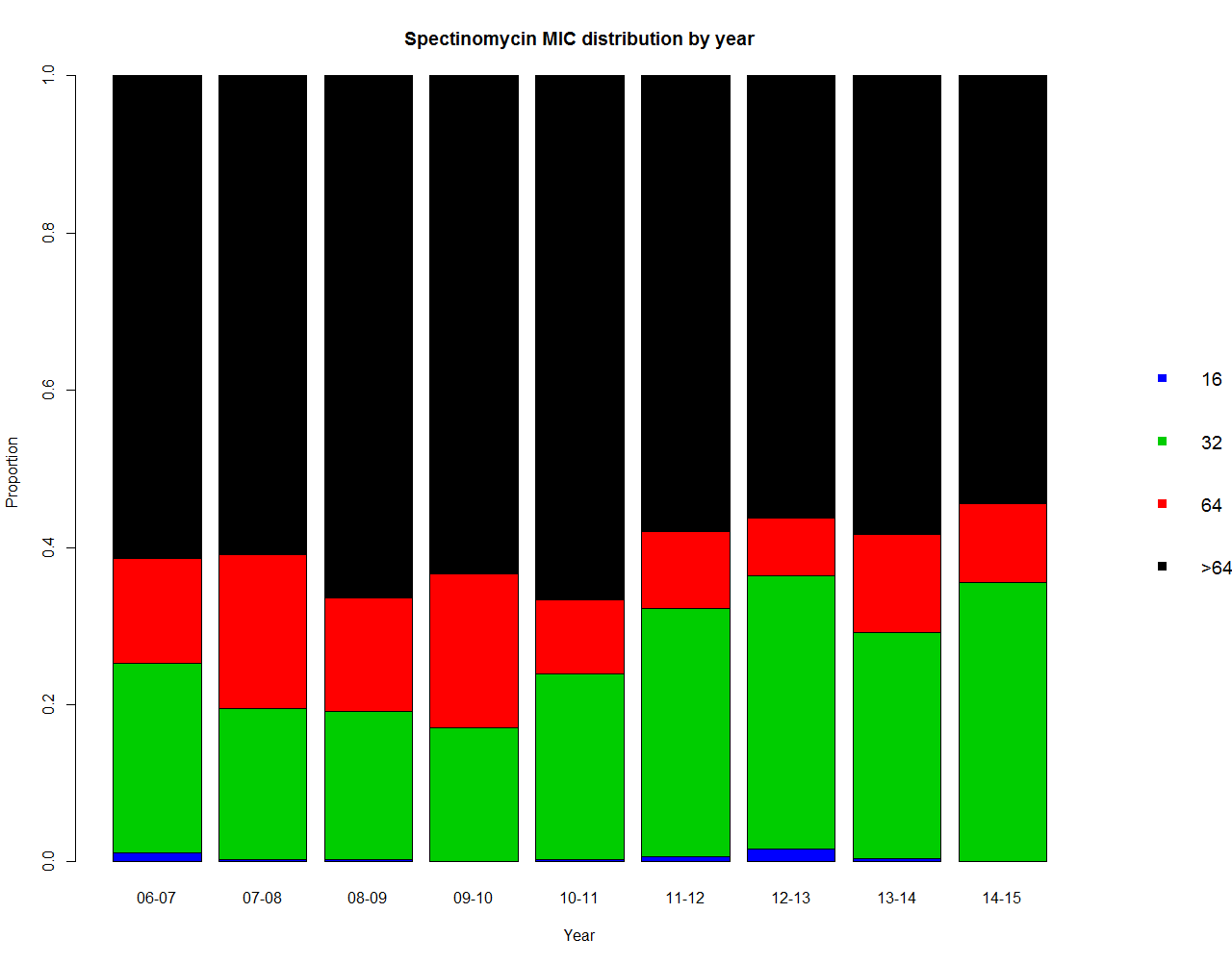 